Application for withdrawal from the purchase of goods Please fill in this form only if you wish to withdraw from the sales contract (return the goods purchased). Date __________ 202__. To:
Fookus Pookus Grip OÜ, shop.fookuspookus.ee, Allika tee 12/4, Peetri Rae vald, Harjumaa, 75312, Estoniaorder@fookuspookus.ee
Tel. +37255657090I hereby withdraw from the sales contract concluded with online store shop.fookuspookus.ee and return the following product(s): ___________________________________________________________________ ___________________________________________________________________ ___________________________________________________________________ ___________________________________________________________________ ___________________________________________________________________ (name(s) of the product(s)). Order number: ________________________ Date of receipt of products: ___________________________ Name of the customer: ________________________________________________________ Address and telephone number of the customer: _______________________________________________ ___________________________________________________________________ Bank account number (where we will refund the purchase amount): ___________________________________________________________________ Reason for return: ___________________________________________________________________ ___________________________________________________________________ ___________________________________________________________________ (e.g. a wrong product was sent, the product is defective or any other reason, please describe) Customer signature: ________________ (digital signature when submitting the application by email) 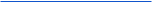 